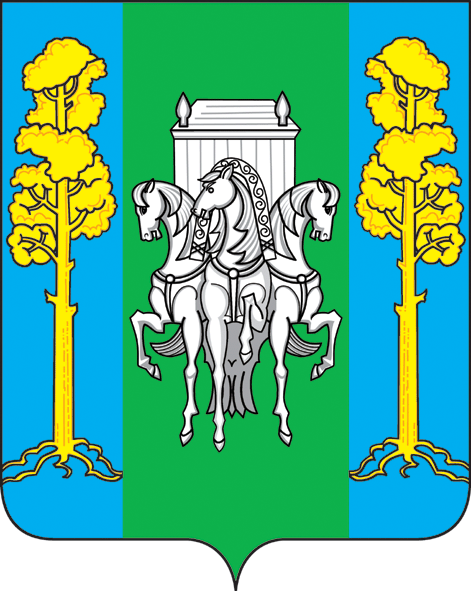 УПРАВЛЕНИЕ  ОБРАЗОВАНИЯАДМИНИСТРАЦИИ  БОЛЬШЕСОСНОВСКОГО МУНИЦИПАЛЬНОГО  РАЙОНАПЕРМСКОГО КРАЯПРИКАЗ11.11.2016 г.                                                                                                                      № 255с. Большая  Соснова                                                                                                   Приложение  № 1                                                                                                    К  приказу управления образования                                                                                                   № 255 от 11.11.2016                                                                 ОТЧЁТ                                           образовательных организаций                                 Большесосновского муниципального района                        о проведении Единого родительского дня в детском садуК отчёту приложить фото-обозрение проведённых мероприятий (до 10 снимков)О проведении Единого родительскогодня в детском саду «Родители реализуют ФГОС» на территории Большесосновскогомуниципального района Пермского краяВ соответствии с информационным письмом Министерства образования и науки Пермского края № СЭД-26-01-35-1817 от 10.11.2016 г., с целью развития активности и инициативности родительского сообщества в условиях реализации федерального государственного образовательного стандарта дошкольного образования (ФГОС ДО) и приобщения родителей (законных представителей) 
к воспитанию и развитию детейПРИКАЗЫВАЮ: Провести Единый родительский день в дошкольных образовательных организациях и структурных подразделениях дошкольного образования на территории Большесосновского муниципального района в период с 18 по 21 ноября 2016 годаРуководителям образовательных организаций и ответственным за организацию дошкольного образования в ОО обеспечить проведение мероприятий практического характера в детском саду для родителей(законных представителей) в соответствие с рекомендациями Министерства образования и науки пермского края.Предоставить в управление образования отчёт о проведении мероприятий в рамках Единого родительского дня в детском саду (Приложение № 1) в срок до 24.11.2016г. Разместить информацию о проведении Единого родительского дня в детском саду на сайте образовательной организации в срок до 25.11.2016г.Разместить аналитическую справку о проведении Единого родительского дня в детском саду на территории Большесосновского муниципального района на сайте управления образования администрации Большесосновского муниципального района в срок до 28.11.2016Контроль за исполнением приказа возложить на Тимшину Т.Г. методиста по дошкольному образованию РИМК управления образования.Начальник управления образованияадминистрации Большесосновскогомуниципального района                                                                                   Д.В. ТуровНазвание ООКоличество участников мероприятийНазвание мероприятияФорма организации(мастер-класс, дискуссионный клуб, творческая площадка и тд)Краткое описание мероприятияКонкретный продукт мероприятий(буклет, памятка, сценарий, видео-ролик и тд)Сайт ОО, где будет размещена информация.Дети:Родители:Педагоги:123И тд.